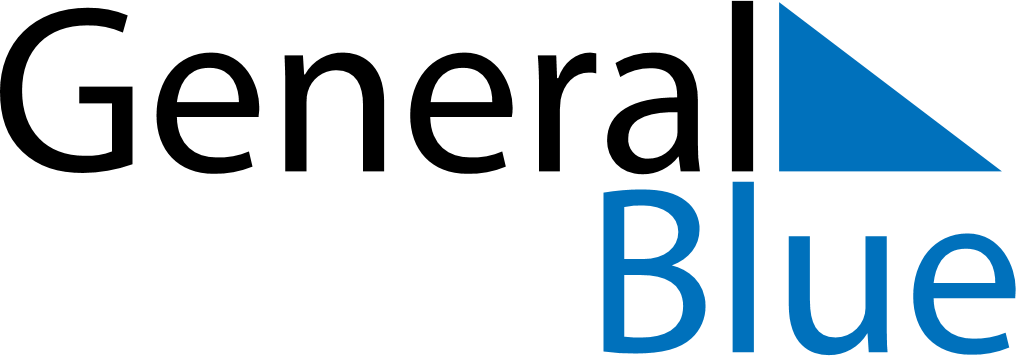 April 2024April 2024April 2024April 2024April 2024April 2024Kpalime, Plateaux, TogoKpalime, Plateaux, TogoKpalime, Plateaux, TogoKpalime, Plateaux, TogoKpalime, Plateaux, TogoKpalime, Plateaux, TogoSunday Monday Tuesday Wednesday Thursday Friday Saturday 1 2 3 4 5 6 Sunrise: 5:55 AM Sunset: 6:06 PM Daylight: 12 hours and 11 minutes. Sunrise: 5:55 AM Sunset: 6:06 PM Daylight: 12 hours and 11 minutes. Sunrise: 5:54 AM Sunset: 6:06 PM Daylight: 12 hours and 12 minutes. Sunrise: 5:54 AM Sunset: 6:06 PM Daylight: 12 hours and 12 minutes. Sunrise: 5:53 AM Sunset: 6:06 PM Daylight: 12 hours and 12 minutes. Sunrise: 5:53 AM Sunset: 6:06 PM Daylight: 12 hours and 13 minutes. 7 8 9 10 11 12 13 Sunrise: 5:52 AM Sunset: 6:06 PM Daylight: 12 hours and 13 minutes. Sunrise: 5:52 AM Sunset: 6:06 PM Daylight: 12 hours and 13 minutes. Sunrise: 5:51 AM Sunset: 6:06 PM Daylight: 12 hours and 14 minutes. Sunrise: 5:51 AM Sunset: 6:06 PM Daylight: 12 hours and 14 minutes. Sunrise: 5:50 AM Sunset: 6:05 PM Daylight: 12 hours and 14 minutes. Sunrise: 5:50 AM Sunset: 6:05 PM Daylight: 12 hours and 15 minutes. Sunrise: 5:50 AM Sunset: 6:05 PM Daylight: 12 hours and 15 minutes. 14 15 16 17 18 19 20 Sunrise: 5:49 AM Sunset: 6:05 PM Daylight: 12 hours and 16 minutes. Sunrise: 5:49 AM Sunset: 6:05 PM Daylight: 12 hours and 16 minutes. Sunrise: 5:48 AM Sunset: 6:05 PM Daylight: 12 hours and 16 minutes. Sunrise: 5:48 AM Sunset: 6:05 PM Daylight: 12 hours and 17 minutes. Sunrise: 5:48 AM Sunset: 6:05 PM Daylight: 12 hours and 17 minutes. Sunrise: 5:47 AM Sunset: 6:05 PM Daylight: 12 hours and 17 minutes. Sunrise: 5:47 AM Sunset: 6:05 PM Daylight: 12 hours and 18 minutes. 21 22 23 24 25 26 27 Sunrise: 5:46 AM Sunset: 6:05 PM Daylight: 12 hours and 18 minutes. Sunrise: 5:46 AM Sunset: 6:05 PM Daylight: 12 hours and 18 minutes. Sunrise: 5:46 AM Sunset: 6:05 PM Daylight: 12 hours and 19 minutes. Sunrise: 5:45 AM Sunset: 6:05 PM Daylight: 12 hours and 19 minutes. Sunrise: 5:45 AM Sunset: 6:05 PM Daylight: 12 hours and 19 minutes. Sunrise: 5:45 AM Sunset: 6:05 PM Daylight: 12 hours and 20 minutes. Sunrise: 5:44 AM Sunset: 6:05 PM Daylight: 12 hours and 20 minutes. 28 29 30 Sunrise: 5:44 AM Sunset: 6:05 PM Daylight: 12 hours and 21 minutes. Sunrise: 5:44 AM Sunset: 6:05 PM Daylight: 12 hours and 21 minutes. Sunrise: 5:43 AM Sunset: 6:05 PM Daylight: 12 hours and 21 minutes. 